BAB II 
LANDASAN TEORIKajian Penelitian TerkaitSistem Informasi Manejemen (selanjutnya disebut SIM) merupakan penerapan sistem informasi di dalam organisasi untuk mendukung informasi-informasi yang dibutuhkan oleh semua tingkatan manajemen (Prasojo, 2013).Pada penelitian Ginantra & Atmaja (2018) Aplikasi Manajemen Kegiatan Kemahasiswaan STIKI Indonesia Berbasis Web dapat memberikan kemudahan informasi kegiatan,nama kegiatan, kuota peserta dan jumlah SKP serta tempat pelaksanaan kegiatan kepada mahasiswa STIKI Indonesia. Selain itu, Aplikasi Manajemen Kegiatan Kemahasiswaan STIKI Indonesia Berbasis Web ini memberikan kemudahan bagian kemahasiswaan dalam monitoring kegiatan mahasiswa dan membantu bagian kerumahtanggan dalam mengatur ruangan. Tidak ada metode khusus dalam pengembangan aplikasi ini, hanya menggunakan Data Flow Diagram (DFD) sebagai alat bantu..Menurut penelitian Ardiana, Suryawan, & Hartono (2018) STMIK STIKOM Indonesia memandang organisasi kemahasiswaan memiliki peran yang sangat penting bagi pengembangan diri mahasiswa. STMIK STIKOM Indonesia saat ini memiliki 32 ORMAWA yang wajib dibina dan diawasi. Pengelolalan administrasi kemahasiswaan saat ini dilakukan secara manual sehingga menyulitkan institusi untuk mengetahui kondisi dan memberikan penilaian terhadap kondisi ORMAWA. Sistem untuk mengelola administrasi organisasi pembinaan terhadap organisasi kemahasiswaan. Sistem ini akan memberikan informasi mengenai kondisi organisasi kemahasiswaan. Penilaian kondisi organisasi kemahasiswaan didasarkan pada keaktifan anggota organisasi kemahasiswaan, jumlah kegiatan, partisipasi mahasiswa dalam kegiatan kemahasiswaan, dan kedisiplinan organisasi kemahasiswaan dalam hal administrasi. Analisis dan perancangan yang digunakan dalam penelitian ini menggunakan metode Structured Analysis and Structured Design. Alat bantu yang digunakan adalah Statement of Purpose (SOP), Event List, Context Diagram, Data Flow Diagram (DFD). Perancangan database dilakukan dengan menggunakan Entity Relationship Diagram (ERD).Menurut penelitian Pradnyana & Sugihartini (2016) tujuan dari pengembangan sistem informasi pendukung data kemahasiswaan adalah untuk memberikan kemudahan dalam pengumpulan dan mengelola data pendukung kemahasiswaan. Selain itu informasi yang didapat harus terpusat untuk mendukung proses pengisian borang. Arsip data ini nantinya sangat penting dalam proses akreditasi yang dilakukan oleh tim borang BAN PT dalam periode waktu tertentu terhadap kemahasiswaaan berdasarkan kebutuhan FTK UNDIKSHA dan standar evaluasi diri BAN-PT. Sistem yang diusulkan akan menghasilkan laporan-laporan terkait elemen penilaian akreditasi BAN PT tentang sistem kemahasiswaan khususnya mengenai prestasi akademik dan non akademik serta keterlibatan mahasiswa dalam organisasi. Metode yang digunakan dalam pengembangan sistem informasi pendukung data kemahasiswaan adalah metode pengembangan Software Development Life Cycle (SDLC) dengan model Waterfall yang terdiri dari tahap analisis, perancangan, coding/implementasi, pengujian dan perawatan.Berdasarkan penelitian-penelitian diatas, kontribusi yang akan diusulkan melalui penelitian ini adalah sistem informasi manajemen yang akan dirancang dapat memudahkan bidang kemahasiswaan dalam pengorganisasian data kegiatan dan mempercepat proses pengukuran keaktifan mahasiswa guna memudahkan pelaporan kepada Direktorat Kemahasiswaan DIKTI dan pelaporan untuk syarat akreditasi. Pengembangan sistem ini mengunakan metode Agile Requirement Engineering dengan mengadopsi prinsip rekayasa kebutuhan aplikasi pada  metodologi SCRUM  guna mendapatkan requirement yang sesuai dengan kebutuhan user.Agile Software Development MethodsBerdasarkan penelitian yang dilakukan Mahendra & Tresno (2018) , Konsep Agile Software Development dicetuskan oleh Kent Beck dan 16 rekannya dengan menyatakan bahwa agile software development adalah cara membangun software dengan melakukannya dan membantu orang lain membangunnya sekaligus. Agile software development methods atau agile methodology merupakan sekumpulan metodologi pengembangan perangkat lunak yang berbasis pada pengembangan iteratif, di mana persyaratan dan solusi berkembang melalui kolaborasi antar tim yang terorganisir (Pressman, 2010). Sementara Sommerville, n.d., (2011) mengemukakan metode agile merupakan metode pengembangan incremental yang fokus pada perkembangan yang cepat, perangkat lunak yang dirilis bertahap, mengurangi overhead proses, dan menghasilkan kode berkualitas tinggi dan pada proses perkembangannya melibatkan pelanggan secara langsung. Ada beberapa model pengembangan perangkat lunak yang termasuk agile software development methods, yaitu 1) Extreme Programming, 2) Adaptive Software Development, 3) Dynamic Systems Development Method, 4) Model Scrum, dan 5) Agile Modeling. Tujuan dari metode Agile adalah untuk mengurangi overhead cost dalam proses pengembangan perangkat lunak (misalnya dengan membatasi dokumentasi) dan untuk dapat merespon dengan cepat requirement yang berubah tanpa pengerjaan ulang yang berlebihan.(Sommerville & Sommerville, 2016) Requirement EngineeringRequirement Engineering berfokus pada pengidentifikasian, pemodelan,komunikasi dan dokumentasi requirement untuk sebuah sistem dan konteks dimana sistem akan dipakai. Requirement menggambarkan apa saja yang harus dilakukan pada pengembangan sebuah sistem, tetapi tidak dengan bagaimana mengimplementasikannya. Ada banyak teknik yang dapat digunakan selama proses Requirement Engineering untuk memastikan requirement tersebut lengkap, konsisten dan relevan (Eberlein, 2003).Tujuan Requirement Engineering adalah untuk membantu mengetahui apa yang harus dibangun sebelum pengembangan sistem dimulai , hal ini bertujuan untuk mencegah pengerjaan ulang sistem yang membutuhkan biaya lebih mahal. Tujuan ini didasarkan pada dua asumsi utama : Kesalahan yang ditemukan setelah sistem selesai dibangun akan membutuhkan biaya yang lebih mahal untuk memperbaikinya.Memungkinkan untuk menentukan serangkaian requirement yang stabil sebelum tahap desain dan implementasi sistem dimulai. Proses RE terdiri dari 5 tahapan utama, yaitu  Elicitation, Analysis and Negotiation, Documentation, Validation dan Management.	Elicitation adalah proses untuk menemukan requirement dan mengidentifikasi batasan sebuah sistem dengan berkonsultasi dengan pihak yang berkepentingan misalnya klien, developer, dan pengguna.	Analysis and Negotiation adalah proses menganalisa requirement agar sesuai dengan kebutuhan, konsisten, lengkap, dan layak. Konflik dalam requirement diselesaikan melalui negosiasi para pihak yang berkepentingan.	Tujuan dari Requirement Documentation adalah untuk mengkomunikasikan requirement antara stakeholders dan developer. Dokumen requirement adalah dasar untuk mengevaluasi produk dan proses selanjutnya, dan untuk mengontrol perubahan. Dokumen requirement yang baik tidak ambigu, lengkap, benar, dapat dimengerti, konsisten, ringkas, dan layak.	Tujuan Requirement Validation adalah untuk menyatakan bahwa requirement adalah deskripsi sistem yang diterima dan dapat diimplementasikan. Input untuk proses validasi adalah dokumen requirement, standar organisasi, dan pengetahuan organisasi. Outputnya adalah daftar yang berisi masalah yang dilaporkan dengan dokumen requirement dan tindakan yang perlu dilakukan untuk mengatasi masalah yang dilaporkan.	Tujuan dari Requirement Management adalah untuk menangkap, menyimpan, menyebarluaskan, dan mengelola informasi. Manajemen requirement mencakup semua aktivitas yang berkaitan dengan perubahan dan version control, pelacakan requirement, dan pelacakan status requirement (Eberlein, 2003). SCRUMBerdasarkan penelitian yang dilakukan Mahendra & Tresno (2018) , Menurut Pressman (2010) model scrum adalah metode pengembangan peranti lunak secara cepat (agile). Prinsip scrum sesuai dengan prinsip-prinsip yang terdapat pada metode pengembangan peranti secara cepat yang digunakan untuk menuntun kegiatan pengembangan peranti lunak, seperti pemenuhan kebutuhan, analisa, desain, dan penyampaian (delivery). Rangkaian kegiatan dalam model scrum terdiri dari 1) Aktivitas Backlog, 2) Aktivitas Sprints, 3) Aktivitas Scrum Meeting, dan 4) Demo.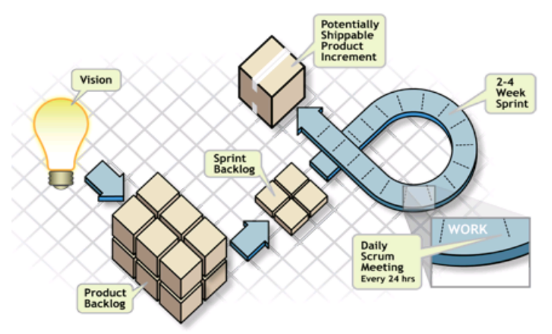 Gambar 2.1 Alur kerja Scrum(Azdy & SN, 2012)Aktivitas Backlog adalah aktivitas menyusun rincian prioritas pada fitur-fitur yang akan dibangun pada sistem informasi yang akan dibangun. Isi pada fitur-fitur dan pat ditambahkan setiap saat.Aktivitas Sprints adalah aktivitas menyusun kegiatan yang akan dilakukan untuk memenuhi kebutuhan yang ditetapkan dalam backlog.Aktivitas Scrum Meeting adalah aktivitas menyelenggarakan rapat dengan tim yang telah ditunjuk untuk membahas kemajuan kegiatan pengembangan sistem informasi.Demo adalah menunjukkan fitur-fitur software yang telah dihasilkan untuk dievaluasi oleh pengguna sesuai dengan waktu yang telah ditentukan.Tim ScrumTim Scrum terdiri dari Product Owner, Tim Pengembang dan Scrum Master. Tim Scrum mengatur diri mereka sendiri dan berfungsi antar-lintas. Tim yang mengatur dirinya sendiri menentukan cara terbaik untuk menyelesaikan pekerjaannya, daripada diatur oleh pihak lain yang berada di luar anggota tim.(Schwaber & Sutherland, 2013) Tim Scrum menghantarkan produk secara berkala dan bertahap untuk memperbesar kesempatan mendapatkan masukan. Penghantaran secara bertahap dari sebuah produk yang “Selesai”, memastikan produk yang berpotensi dapat digunakan, selalu siap tersedia.Product OwnerProduct Owner bertanggung-jawab untuk memaksimalkan nilai dari produk yang dihasilkan oleh Tim Pengembang. Product Owner merupakan satu-satunya orang yang bertanggung jawab untuk mengelola Product Backlog. Pengelolaan Product Backlog mencakup:Mendeskripsikan dengan jelas item Product BacklogMengurutkan item di dalam Product Backlog untuk mencapai tujuan dan misi dengan cara terbaikMengoptimalkan nilai dari hasil pekerjaan yang dilakukan Tim PengembangMemastikan Product Backlog transparan, jelas, dan dapat dilihat semua pihak, dan menunjukkan apa yang akan dikerjakan oleh Tim Scrum selanjutnyaMemastikan Tim Pengembang dapat memahami item dalam Product Backlog hingga batasan tertentuProduct Owner dapat melakukan semua pekerjaan di atas atau meminta Tim Pengembang untuk mengerjakannya. Namun, hanya Product Owner yang bertanggung jawab terhadap Product Backlog. Product Owner adalah satu orang dan bukan berupa komite. Product Owner dapat mewakili aspirasi dari komite ke dalam Product Backlog, namun mereka yang ingin merubah prioritas item Product Backlog, harus menyampaikannya melalui Product Owner.(Schwaber & Scrum, 2013)Tim PengembangTim Pengembang terdiri dari para professional yang bekerja untuk menghasilkan tambahan potongan produk (selanjutnya disebut inkremen) “Selesai”, yang berpotensi untuk dirilis di setiap akhir Sprint. Hanya anggota Tim Pengembang yang mengembangkan inkremen ini.Tim pengembang memiliki karakteristik sebagai berikut:Mereka mengatur dirinya sendiri. Tidak ada satu orang pun (bahkan Scrum Master) yang memerintah Tim pengembang bagaimana cara merubah Product Backlog menjadi Inkremen yang berpotensi untuk dirilis.Tim pengembang berfungsi antar-lintas, sebagai sebuah tim, memiliki semua keahlian yang dibutuhkan untuk menghasilkan produk.Scrum tidak mengenal adanya jabatan tertentu untuk anggota Tim Pengembang selain Pengembang, apapun pekerjaan yang dikerjakan oleh masing-masing anggota tim; tidak ada pengecualian untuk aturan yang satu ini.Tim pengembang boleh memiliki spesialisasi keahlian dan fokus di satu area tertentu, namun akuntabilitas dari hasil pekerjaan secara keseluruhan adalah milik Tim Pengembang.Scrum MasterScrum Master bertanggung-jawab untuk memastikan Scrum telah dipahami dan dilaksanakan. Scrum Master melakukan-nya dengan memastikan Tim Scrum mengikuti teori, praktik, dan aturan main Scrum.Scrum Master adalah seorang pemimpin yang melayani Tim Scrum. Scrum Master membantu pihak di luar Tim Scrum, untuk memahami apakah interaksi mereka dengan Tim Scrum bermanfaat atau tidak. Scrum Master membantu setiap pihak untuk merubah interaksi-interaksi yang tidak bermanfaat sehingga bisa memaksimalkan nilai yang dihasilkan oleh Tim Scrum.Acara-acara ScrumAcara-acara wajib dalam Scrum dihadiri untuk menciptakan sebuah kesinambungan dan mengurangi adanya acara-acara lain yang tidak tercantum di dalam Scrum. Setiap acara didalam Scrum memiliki batasan waktu, yang artinya selalu memiliki durasi maksimum. Pada saat Sprint dimulai, durasinya tetap dan tidak dapat diperpendek maupun diperpanjang. Acara-acara lainnya dapat diakhiri saat tujuan dari acara tersebut telah tercapai, memastikan waktu digunakan secukupnya tanpa ada yang terbuang sia-sia.(Schwaber & Sutherland, 2013) SprintJantung dari Scrum adalah Sprint, sebuah batasan waktu selama satu bulan atau kurang, di mana sebuah Inkremen yang “Selesai”, berfungsi, berpotensi untuk dirilis dikembangkan. Sprint biasanya memiliki durasi yang konsisten sepanjang proses pengembangan produk. Sprint yang baru, langsung dimulai setelah Sprint yang sebelumnya berakhir.Sprint memuat dan terdiri dari Sprint Planning, Daily Scrum, pengembangan, Sprint Review dan Sprint Retrospective. Pada saat Sprint terdapat beberapa hal yang harus diperhatikan, yaitu:Tidak boleh ada perubahan yang dapat membahayakan tercapaianya Sprint GoalKualitas dari Sprint Goal tidak boleh menurunScope dapat diklarifikasikan dan dinegosiasikan ulang diantara Product Owner dan Tim Pengembang seiring dengan bertambahnya pengetahuanSetiap Sprint dapat dikatakan sebagai sebuah proyek dengan batasan waktu tidak lebih dari satu bulan. Sama halnya dengan proyek, Sprint digunakan untuk menyelesaikan sesuatu. Setiap Sprint memiliki definisi mengenai apa yang akan dikembangkan, sebuah desain dan perencanaan yang fleksibel yang akan membimbing pengembangan, pekerjaan yang akan dilakukan dan hasil dari produk.(Schwaber & Sutherland, 2013)  Artefak ScrumArtefak Scrum merepresentasikan pekerjaan atau nilai, bertujuan untuk menyediakan transparansi, dan kesempatan-kesempatan untuk peninjauan dan adaptasi. Artefak yang didefinisikan oleh Scrum secara khusus dirancang untuk meningkatkan transparansi dari informasi kunci, dengan begitu semua pihak dapat memiliki pemahaman yang sama terhadap artefak (Schwaber & Scrum, 2013).Product BacklogProduct Backlog adalah daftar terurut, dari setiap hal yang berkemungkinan dibutuhkan di dalam produk, dan juga merupakan sumber utama, dari daftar kebutuhan mengenai semua hal yang perlu dilakukan terhadap produk. Product Owner bertanggung-jawab terhadap Product Backlog, termasuk isinya, ketersediaannya, dan urutannya. Product Backlog tidak pernah selesai. Pada awal pembuatannya hanya terjabar daftar kebutuhan yang paling diketahui dan dipahami pada saat itu. Product Backlog berkembang seiring dnegan berkembangnya produk dan lingkungan dimana produk tersebut digunakan. Product Backlog bersifat dinamis dimana senantiasa berubah agar produk dapat menjadi layak, kompetitif di pasar, dan bermanfaat bagi penggunanya. Selama produk masih eksis maka Product Backlog juga eksis.Product Backlog menjabarkan semua fitur, fungsi, kebutuhan, penyempurnaan dan perbaikan terhadap produk di rilis mendatang. Item Product Backlog memiliki atribut deskripsi, urutan, estimasi dan nilai bisnis.Seiring dengan digunakannya produk dan semakin bertambahnya nilai dari produk, dan bertambahnya masukan dari pasar, Product Backlog semakin berkembang menjadi lebih besar. Daftar kebutuhan tidak pernah berhenti berubah, sehingga Product Backlog dapat dikatakan sebagai artefak yang hidup. Perubahan dalam kebutuhan bisnis, keadaan pasar, ataupun teknologi dapat menyebabkan perubahan pada Product Backlog.Item Product Backlog pada urutan yang lebih atas biasanya lebih jelas dan lebih detail dibandingkan item di bawahnya. Estimasi dengan presisi tinggi diberikan berdasarkan tingkat kejelasan dan detail yang tinggi dimana semakin bawah urutan dari item Product Backlog, maka semakin rendah pula tingkat kedetailannya. Item Product Backlog yang akan dikerjakan oleh Tim Pengembang untuk Sprint yang mendatang di-refine supaya setiap item yang dikerjakan dapat di-“Selesai”-kan dalam satu Sprint. Item Product Backlog yang dianggap dapat di-“Selesai”-kan oleh Tim Pengembang dalam satu Sprint dikatakan “Siap” untuk diseleksi pada saat Sprint Planning. Item Product Backlog biasanya memiliki tingkat transparansi yang tinggi karena adanya aktifitas refinement ini (Schwaber & Scrum, 2013).Definisi SelesaiKetika sebuah item Product Backlog atau Inkremen dikatakan “Selesai”, setiap pihak harus mengerti dengan apa yang dimaksud dengan “Selesai”. Walupun definisi ini berbeda-beda antar tim Scrum, sesama anggota tim harus memiliki pemahaman yang sama mengenai pekerjaan yang harus mereka selesaikan guna memastikan adanya transparansi. Ini adalah definisi selesai untuk Tim Scrum dan ini digunakan untuk memeriksa apakah pekerjaan untuk mengembangkan Inkremen dianggap selesai.Definisi yang sama akan membimbing Tim Pengembang dalam mengetahui berapa banyak item Product Backlog yang mereka bisa ambil pada saat Sprint Planning. Tujuan dari setiap Sprint adalah untuk menghantarkan Inkremen, yang berpotensi untuk dirilis, yang memenuhi definisi “Selesai” terkini yang dibuat oleh Tim Scrum.Tim Pengembang menghantarkan Inkremen yang berfungsi setiap Sprint. Inkremen ini dapat digunakan, supaya Product Owner dapat merilis produk tersebut sesegera mungkin jika ia mau. Apabila definisi untuk sebuah Inkremen adalah bagian dari konvensi, standar atau panduan pengembangan dari organisasi, setiap Tim Scrum harus mengikuti seluruhnya sebagai minimum requirement. Apabila “Selesai” untuk sebuah Inkremen bukan merupakan bagian dari konvensi, standar atau panduan pengembangan dari organisasi, Tim Pengembang harus membuat definisi “Selesai” yang pantas untuk produk yang dikembangkan. Apabila ada beberapa Tim Scrum yang mengembangkan system atau produk yang sama, seluruh Tim Pengembang di setiap Tim Scrum harus menentukan definisi selesai yang sama bersama-sama.Setiap Inkremen merupakan gabungan dari Inkremen Sprint-sprint sebelumnya dan diuji secara teliti, untuk memastikan setiap Inkremen dapat berfungsi secara penuh.Seiring dengan bertambah dewasanya Tim Scrum, mereka diharapkan untuk membuat definisi selesai yang lebih baik dan ketat lagi demi peningkatan kualitas. Produk atau sistem manapun harus memiliki definisi “Selesai” yang merupakan sebuah standar untuk pekerjaan yang akan dilakukan. (Schwaber & Scrum, 2013)Basis DataBasis data (database) adalah sebuah kumpulan dari file yang saling berkaitan. Teknologi database memiliki kelebihan dalam cara penyimpanan data dengan format yang fleksibel. Hal ini memungkinkan database terpisah dari sistem informasi dan aplikasi yang menggunakannya. Database dapat berkembang sesuai perubahan kebutuhan organisasi (Whitten, Jeffery, Bentley, Dittman, & Kevin, 2007).Komponen-komponen penyusun sebuah database sebagai berikut:a.   	FieldField adalah unit terkecil dari data yang mempunyai arti untuk disimpan kedalam sebuah file atau database. Terdapat empat jenis field yang dapat tersimpan.Primary KeyPrimary key adalah sebuah field atau kelompok dari field yang    bersifat unik sebagai identitas dari sebuah record.-     Secondary KeySecondary key adalah sebuah field yang menjadi identitas dari sebuah record atau sebuah bagian dari record yang berkaitan.-      Foreign KeyForeign key adalah sebuah field yang mengacu kepada record yang terdapat pada file berbeda dalam sebuah database.-      Descriptive keyDescriptive key adalah field lain yang tidak menjadi keyb.  	RecordRecord adalah sebuah kumpulan dari field-field yang tersusun dari terikat berdasarkan format tertentu yang sudah ditentukan sebelumnya.c.   	Files dan TablesFiles dalam konteks database adalah himpunan semua kejadian yang terjadi pada struktur record. Tables adalah database yang mempunyai relasi setara dengan sebuah file.  ERD (Entity Relationship Diagram)	Menurut Bentley (2000) seringkali suatu entitas dapat memiliki lebih dari satu kunci. misalnya, karyawan entitas dapat diidentifikasi secara unik dengan nomor jaminan sosial, atau nomor perusahaan yang ditugaskan oleh perusahaan, atau alamat e-mail. Masing-masing atribut ini disebut kunci kandidat. Kunci kandidat adalah "kandidat untuk menjadi kunci utama" dari contoh entitas. Kadang-kadang disebut sebagai identifier kandidat (kunci kandidat dapat berupa atribut tunggal atau kunci gabungan). 	Kunci utama adalah kunci kandidat yang paling umum digunakan untuk mengidentifikasi satu entitas entitas secara unik. Default untuk kunci primer tidak selalu nol. Karena jika kunci tidak memiliki nilai, ia tidak dapat melayani tujuannya untuk mengidentifikasi turunan dari suatu entitas. Kunci kandidat apa pun yang tidak dipilih untuk menjadi kunci utama disebut sebagai tombol alternatif. sinonim umum adalah kunci sekunder. Margin mendemonstrasikan notasi untuk primary key dan alternate key. Semua kunci kandidat harus utama atau alternatif; oleh karena itu, tidak menggunakan notasi terpisah untuk kunci kandidat. Semua atribut yang bukan bagian dari primary key disebut atribut nonkey.	Kadang-kadang, juga diperlukan untuk mengidentifikasi subsetting jika instansi entitas yang bertentangan, misalnya memerlukan cara sederhana untuk mengidentifikasi semua siswa laki-laki dan semua siswa perempuan. Kriteria subsetting adalah atribut (gabungan atribut) yang menahan nilai yang terbatas membagi semua contoh entitas menjadi subset yang berguna. Ini kadang-kadang disebut sebagai entri inversi dalam atau entitas siswa, atribut gender membagi contoh siswa menjadi dua subset siswa laki-laki dan siswa perempuan. Secara umum,  kriteria subsetting hanya berguna ketika atribut memiliki  batasan jumlah nilai yang sah  (artinya terbatas) . Misalnya, nilai rata-rata tidak akan menjadi kriteria subsetting yang baik karena ada 999 kemungkinan nilai antara 0,00 dan 4,00 untuk atribut itu. Seni margin menunjukkan notasi untuk kriteria subsetting.Gambar 2.2 Simbol-simbol ERD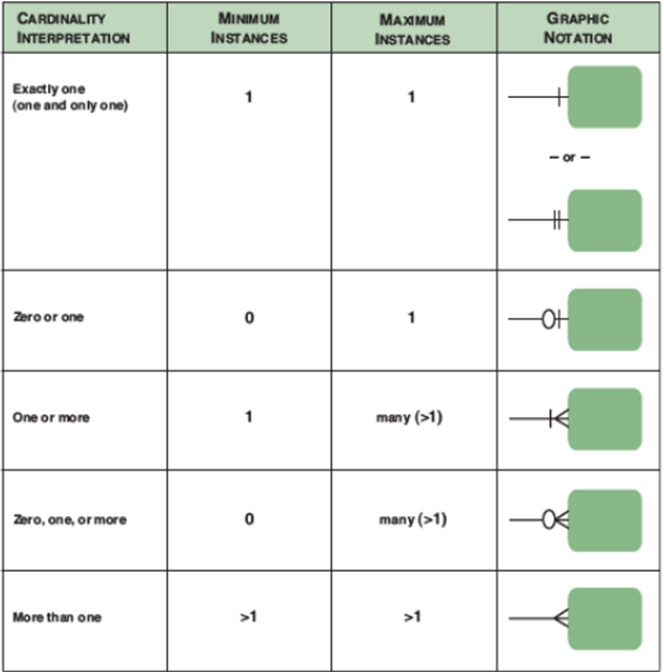 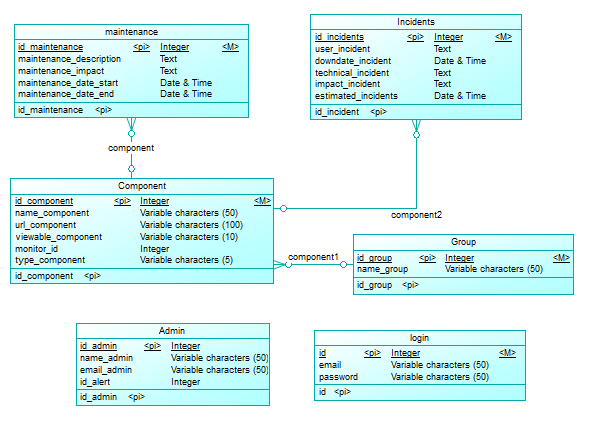 Gambar 2.3 Contoh ERD